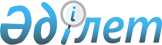 2024-2026 жылдарға арналған аудандық бюджет туралыЖамбыл облысы Талас аудандық мәслихатының 2023 жылғы 25 желтоқсандағы № 13-2 шешімі
      Талас аудандық мәслихаты ШЕШТІ:
      1. 2024– 2026 жылдарға арналған аудандық бюджет тиісінше осы шешімнің 1, 2, 3 – қосымшаларға сәйкес, оның ішінде 2024 жылға келесідей көлемде бекітілсін:
      1) кірістер – 12 361 953 мың теңге, оның ішінде:
      салықтық түсімдер – 1 940 452 мың теңге;
      салықтық емес түсімдер – 27 500 мың теңге;
      негізгі капиталды сатудан түсетін түсімдер – 6 800 мың теңге;
      трансферттер түсiмі – 10 387 201 мың теңге;
      2) шығындар – 12 486 347 мың теңге;
      3) таза бюджеттік кредиттеу – 67 926 мың теңге:
      бюджеттік кредиттер – 95 992 мың теңге;
      бюджеттік кредиттерді өтеу – 28 066 мың теңге;
      4) қаржы активтерiмен операциялар бойынша сальдо – 0 мың теңге:
      қаржы активтерiн сатып алу – 0 мың теңге;
      мемлекеттiң қаржы активтерiн сатудан түсетiн түсiмдер – 0 мың теңге;
      5) бюджет тапшылығы (профициті) – - 192 320 мың теңге;
      6) бюджет тапшылығын қаржыландыру (профицитін пайдалану) – 192 320 мың теңге, оның ішінде:
      қарыздар түсімі – 95 992 мың теңге;
      қарыздарды өтеу – 28 066 мың теңге;
      бюджет қаражатының пайдаланылатын бос қалдықтары – 124 394 мың теңге.
      Ескерту. 1- тармақ жаңа редакцияда - Жамбыл облысы Талас аудандық мәслихатының 12.03.2024 №17-2 (01.01.2024 бастап қолданысқа енгізіледі) шешімімен.


      2. 2024 жылы аудандық бюджеттен Қаратау қаласына және ауылдық округ бюджеттеріне берілетін субвенция мөлшері 623 623,0 мың теңге, оның ішінде:
      Қаратау қаласына – 145 957,0 мың теңге;
      Үшарал ауылдық округіне - 36 157,0 мың теңге;
      Ақкөл ауылдық округіне – 34 894,0 мың теңге;
      Берікқара ауылдық округіне – 48 253,0 мың теңге;
      Бостандық ауылдық округіне – 38 186,0 мың теңге;
      Қызыләуіт ауылдық округіне – 34 263,0 мың теңге;
      Ойық ауылдық округіне – 52 325,0 мың теңге;
      С.Шәкіров ауылдық округіне – 37 086,0 мың теңге;
      Аққұм ауылдық округіне – 33 641,0 мың теңге;
      Көктал ауылдық округіне – 29 251,0 мың теңге;
      Кеңес ауылдық округіне – 35 640,0 мың теңге;
      Тамды ауылдық округіне – 37 287,0 мың теңге;
      Қаратау ауылдық округіне – 30 654,0 мың теңге;
      Қасқабұлақ ауылдық округіне – 30 029,0 мың теңге.
      3. "Агроөнеркәсіптік кешенді және ауылдық аумақтарды дамытуды мемлекеттік реттеу туралы" Қазақстан Республикасының 2005 жылғы 8 шілдедегі Заңының 18 бабына сәйкес 2024-2026 жылдары аудандық бюджеттен қаржыландырылатын ауылдық елді мекендерде жұмыс істейтін әлеуметтік қамсыздандыру, мәдениет, спортмемлекеттік мекемелері мен ұйымдарының мамандарына қалалық жағдайында осы қызмет түрлерімен айналысатын мамандардың ставкаларымен салыстырғанда айлықақылары мен тарифтік ставкаларының жиырма бес проценті мөлшерінде үстеме ақы төлеу үшін қаржы көзделсін.
      4. 2024 жылғы аудандық жергілікті атқарушы органының резерві 39 495,0 мың теңге мөлшерінде бекітілсін.
      5. Осы шешім 2024 жылдың 1 қаңтарынан бастап күшіне енеді. 2024 жылға арналған аудан бюджеті
      Ескерту. 1- қосымша жаңа редакцияда - Жамбыл облысы Талас аудандық мәслихатының 12.03.2024 №17-2 (01.01.2024 бастап қолданысқа енгізіледі) шешімімен. 2025 жылға арналған аудан бюджеті 2026 жылға арналған аудан бюджеті
					© 2012. Қазақстан Республикасы Әділет министрлігінің «Қазақстан Республикасының Заңнама және құқықтық ақпарат институты» ШЖҚ РМК
				
      Мәслихат төрағасы 

К. Садубаев
Талас аудандық мәслихатының 2023 жылғы 25 желтоқсандағы №13-2 шешіміне 1 қосымша
Санаты
Санаты
Сомасы, мың теңге
Сыныбы
Сыныбы
Сыныбы
Сомасы, мың теңге
Ішкі сыныбы
Ішкі сыныбы
Атауы
1.КІРІСТЕР
12 361 953
1
Салықтық түсімдер
1 940 452
01
Табыс салығы
788 880
1
Корпоративтік табыс салығы
11 500
2
Жеке табыс салығы
777 380
03
Әлеуметтiк салық
560 110
1
Әлеуметтік салық
560 110
04
Меншiкке салынатын салықтар
538 692
1
Мүлiкке салынатын салықтар
538 692
05
Тауарларға, жұмыстарға және қызметтерге салынатын iшкi салықтар
33 770
2
Акциздер
2 500
3
Табиғи және басқа да ресурстарды пайдаланғаны үшiн түсетiн түсiмдер
21 500
4
Кәсiпкерлiк және кәсiби қызметтi жүргiзгенi үшiн алынатын алымдар
9 770
08
Заңдық маңызы бар-әрекеттерді жасағаны және (немесе) оған уәкілеттігі бар мемлекеттік органдар немесе лауазымды адамдар құжаттар бергені үшін алынатын міндетті төлемдер
19 000
1
Мемлекеттік баж
19 000
2
Салықтық емес түсiмдер
27 500
01
Мемлекеттік меншіктен түсетін кірістер
12 000
5
Мемлекет меншігіндегі мүлікті жалға беруден түсетін кірістер
12 000
04
Мемлекеттік бюджеттен қаржыландырылатын, сондай-ақ Қазақстан Республикасы Ұлттық Банкінің бюджетінен (шығыстар сметасынан) ұсталатын және қаржыландырылатын мемлекеттік мекемелер салатын айыппұлдар, өсімпұлдар, санкциялар, өндіріп алулар
1 200
1
Мұнай секторы ұйымдарынан түсетін түсімдерді қоспағанда, мемлекеттік бюджеттен қаржыландырылатын, сондай-ақ Қазақстан Республикасы Ұлттық Банкінің бюджетінен (шығыстар сметасынан) ұсталатын және қаржыландырылатын мемлекеттік мекемелер салатын айыппұлдар, өсімпұлдар, санкциялар, өндіріп алулар
1 200
06
Басқа да салықтық емес түсiмдер
14 300
1
Басқа да салықтық емес түсiмдер
14 300
3
Негізгі капиталды сатудан түсетін түсімдер
6 800
03
Жердi және материалдық емес активтердi сату
6 800
1
Жерді сату
5 700
2
Материалдық емес активтерді сату 
1 100
4
Трансферттердің түсімдері
10 387 201
02
Мемлекеттiк басқарудың жоғары тұрған органдарынан түсетiн трансферттер
10 387 201
2
Облыстық бюджеттен түсетiн трансферттер
10 387 201
Функционалдық топ
Функционалдық топ
Функционалдық топ
Функционалдық топ
Сомасы, мың теңге 
Функционалдық кіші топ
Функционалдық кіші топ
Функционалдық кіші топ
Сомасы, мың теңге 
Бюджеттік бағдарламалардың әкімшісі
Бюджеттік бағдарламалардың әкімшісі
Бюджеттік бағдарламалардың әкімшісі
Сомасы, мың теңге 
Бюджеттік бағдарлама
Бюджеттік бағдарлама
Сомасы, мың теңге 
Кіші бағдарлама
Сомасы, мың теңге 
Атауы
Сомасы, мың теңге 
1
1
1
2
3
2. Шығындар
12 486 347
01
Жалпы сипаттағы мемлекеттiк қызметтер
1 156 230
112
Аудан (облыстық маңызы бар қала) мәслихатының аппараты
50 557
001
Аудан (облыстық маңызы бар қала) мәслихатының қызметін қамтамасыз ету жөніндегі қызметтер
49 802
003
Мемлекеттік органның күрделі шығыстары
755
122
Аудан (облыстық маңызы бар қала) әкімінің аппараты
269 388
001
Аудан (облыстық маңызы бар қала) әкімінің қызметін қамтамасыз ету жөніндегі қызметтер
260 897
003
Мемлекеттік органның күрделі шығыстары
8 491
452
Ауданның (облыстық маңызы бар қаланың) қаржы бөлімі
423 114
001
Ауданның (облыстық маңызы бар қаланың) бюджетін орындау және коммуналдық меншігін басқару саласындағы мемлекеттік саясатты іске асыру жөніндегі қызметтер
35 740
003
Салық салу мақсатында мүлікті бағалауды жүргізу
1 565
010
Жекешелендіру, коммуналдық меншікті басқару, жекешелендіруден кейінгі қызмет және осыған байланысты дауларды реттеу 
700
018
Мемлекеттік органның күрделі шығыстары
276
113
Төменгі тұрған бюджеттерге берілетін нысаналы ағымдағы трансферттер
384 833
453
Ауданның (облыстық маңызы бар қаланың) экономика және бюджеттік жоспарлау бөлімі
35 311
001
Экономикалық саясатты, мемлекеттік жоспарлау жүйесін қалыптастыру және дамыту саласындағы мемлекеттік саясатты іске асыру жөніндегі қызметтер
34 136
004
Мемлекеттік органның күрделі шығыстары
1 175
458
Ауданның (облыстық маңызы бар қаланың) тұрғын үй-коммуналдық шаруашылығы, жолаушылар көлігі және автомобиль жолдары бөлімі
337 080
001
Жергілікті деңгейде тұрғын үй-коммуналдық шаруашылығы, жолаушылар көлігі және автомобиль жолдары саласындағы мемлекеттік саясатты іске асыру жөніндегі қызметтер
40 162
013
Мемлекеттік органның күрделі шығыстары
1 320
067
Ведомстволық бағыныстағы мемлекеттік мекемелерінің және ұйымдарының күрделі шығыстары
295 598
466
Ауданның (облыстық маңызы бар қаланың) сәулет, қала құрылысы және құрылыс бөлімі
4 600
040
Мемлекеттік органдардың объектілерін дамыту
4 600
493
Ауданның (облыстық маңызы бар қаланың) кәсіпкерлік, өнеркәсіп және туризм бөлімі
36 180
001
Жергілікті деңгейде кәсіпкерлікті, өнеркәсіпті және туризмді дамыту саласындағы мемлекеттік саясатты іске асыру жөніндегі қызметтер
28 725
003
Мемлекеттік органның күрделі шығыстары
7 455
02
Қорғаныс
50 915
122
Аудан (облыстық маңызы бар қала) әкімінің аппараты
21 611
005
Жалпыға бірдей әскери міндетті атқару шеңберіндегі іс-шаралар
21 611
122
Аудан (облыстық маңызы бар қала) әкімінің аппараты
29 304
006
Аудан (облыстық маңызы бар қала) ауқымындағы төтенше жағдайлардың алдын алу және оларды жою
29 304
03
Қоғамдық тәртіп, қауіпсіздік, құқықтық, сот, қылмыстық-атқару қызметі
5 600
458
Ауданның (облыстық маңызы бар қаланың) тұрғын үй-коммуналдық шаруашылығы, жолаушылар көлігі және автомобиль жолдары бөлімі
5 600
021
Елдi мекендерде жол қозғалысы қауiпсiздiгін қамтамасыз ету
5 600
06
Әлеуметтiк көмек және әлеуметтiк қамсыздандыру
851 250
451
Ауданның (облыстық маңызы бар қаланың) жұмыспен қамту және әлеуметтік бағдарламалар бөлімі
338 224
005
Мемлекеттік атаулы әлеуметтік көмек 
338 224
451
Ауданның (облыстық маңызы бар қаланың) жұмыспен қамту және әлеуметтік бағдарламалар бөлімі
292 972
004
Ауылдық жерлерде тұратын денсаулық сақтау, білім беру, әлеуметтік қамтамасыз ету, мәдениет, спорт және ветеринар мамандарына отын сатып алуға Қазақстан Республикасының заңнамасына сәйкес әлеуметтік көмек көрсету
31 382
006
Тұрғын үйге көмек көрсету
15 000
007
Жергілікті өкілетті органдардың шешімі бойынша мұқтаж азаматтардың жекелеген топтарына әлеуметтік көмек
104 976
010
Үйден тәрбиеленіп оқытылатын мүгедектігі бар балаларды материалдық қамтамасыз ету
4 320
014
Мұқтаж азаматтарға үйде әлеуметтiк көмек көрсету
75 498
017
Мүгедектігі бар адамды абилитациялаудың және оңалтудың жеке бағдарламасына сәйкес мұқтаж мүгедектігі бар адамдарды протездік-ортопедиялық көмекпен, сурдотехникалық және тифлотехникалық құралдармен, мiндеттi гигиеналық құралдармен, арнаулы жүріп-тұру құралдарымен қамтамасыз ету, сондай-ақ санаторий-курорттық емдеу,жеке көмекшінің және ымдау тілі маманының қызметтерімен қамтамасыз ету
61 796
451
Ауданның (облыстық маңызы бар қаланың) жұмыспен қамту және әлеуметтік бағдарламалар бөлімі
220 054
001
Жергілікті деңгейде халық үшін әлеуметтік бағдарламаларды жұмыспен қамтуды қамтамасыз етуді іске асыру саласындағы мемлекеттік саясатты іске асыру жөніндегі қызметтер 
58 044
011
Жәрдемақыларды және басқа да әлеуметтік төлемдерді есептеу, төлеу мен жеткізу бойынша қызметтерге ақы төлеу
2 500
021
Мемлекеттік органның күрделі шығыстары 
1 793
050
Қазақстан Республикасында мүгедектігі бар адамдардың құқықтарын қамтамасыз етуге және өмір сүру сапасын жақсарту
146 971
113
Жергілікті бюджеттерден берілетін ағымдағы нысаналы трансферттер
10 746
07
Тұрғын үй-коммуналдық шаруашылық
4 517 417
458
Ауданның (облыстық маңызы бар қаланың) тұрғын үй-коммуналдық шаруашылығы, жолаушылар көлігі және автомобиль жолдары бөлімі
9 500
003
Мемлекеттік тұрғын үй қорын сақтауды ұйымдастыру
9 500
466
Ауданның (облыстық маңызы бар қаланың) сәулет, қала құрылысы және құрылыс бөлімі
142 502
003
Коммуналдық тұрғын үй қорының тұрғын үйін жобалау және (немесе) салу, реконструкциялау 
70 805
004
Инженерлік-коммуникациялық инфрақұрылымды жобалау, дамыту және (немесе) жайластыру
71 697
816
Ауданның (облыстық маңызы бар қаланың) тұрғын үй қатынастары және тұрғын үй инспекциясы бөлімі
25 660
001
Жергілікті деңгейде тұрғын үй қоры саласындағы мемлекеттік саясатты іске асыру жөніндегі қызметтер
23 520
003
Мемлекеттік органның күрделі шығыстары
1 140
005
Мемлекеттік тұрғын үй қорын сақтауды ұйымдастыру
1 000
458
Ауданның (облыстық маңызы бар қаланың) тұрғын үй-коммуналдық шаруашылығы, жолаушылар көлігі және автомобиль жолдары бөлімі
1 342 528
011
Шағын қалаларды жылумен жабдықтауды үздіксіз қамтамасыз ету
268 743
028
Коммуналдық шаруашылығын дамыту
1 000
029
Сумен жабдықтау және су бұру жүйелерін дамыту
840 459
058
Елді мекендердегі сумен жабдықтау және су бұру жүйелерін дамыту
232 326
466
Ауданның (облыстық маңызы бар қаланың) сәулет, қала құрылысы және құрылыс бөлімі
2 997 227
005
Коммуналдық шаруашылығын дамыту
146 413
058
Елді мекендердегі сумен жабдықтау және су бұру жүйелерін дамыту
2 850 814
08
Мәдениет, спорт, туризм және ақпараттық кеңістiк
1 336 339
455
Ауданның (облыстық маңызы бар қаланың) мәдениет және тілдерді дамыту бөлімі
558 470
003
Мәдени-демалыс жұмысын қолдау
558 470
466
Ауданның (облыстық маңызы бар қаланың) сәулет, қала құрылысы және құрылыс бөлімі
59 232
011
Мәдениет объектілерін дамыту
59 232
465
Ауданның (облыстық маңызы бар қаланың) дене шынықтыру және спорт бөлімі 
265 869
001
Жергілікті деңгейде дене шынықтыру және спорт саласындағы мемлекеттік саясатты іске асыру жөніндегі қызметтер
32 709
005
Ұлттық және бұқаралық спорт түрлерін дамыту
209 710
006
Аудандық (облыстық маңызы бар қалалық) деңгейде спорттық жарыстар өткiзу
9 200
007
Әртүрлi спорт түрлерi бойынша аудан (облыстық маңызы бар қала) құрама командаларының мүшелерiн дайындау және олардың облыстық спорт жарыстарына қатысуы
6 000
032
Ведомстволық бағыныстағы мемлекеттік мекемелерінің және ұйымдарының күрделі шығыстары
8 250
466
Ауданның (облыстық маңызы бар қаланың) сәулет, қала құрылысы және құрылыс бөлімі
12 056
008
Cпорт объектілерін дамыту 
12 056
455
Ауданның (облыстық маңызы бар қаланың) мәдениет және тілдерді дамыту бөлімі
200 076
006
Аудандық (қалалық) кiтапханалардың жұмыс iстеуi
200 076
456
Ауданның (облыстық маңызы бар қаланың) ішкі саясат бөлімі
51 065
002
Мемлекеттік ақпараттық саясат жүргізу жөніндегі қызметтер
51 065
455
Ауданның (облыстық маңызы бар қаланың) мәдениет және тілдерді дамыту бөлімі
44 503
001
Жергілікті деңгейде тілдерді және мәдениетті дамыту саласындағы мемлекеттік саясатты іске асыру жөніндегі қызметтер
26 313
010
Мемлекеттік органның күрделі шығыстары
900
032
Ведомстволық бағыныстағы мемлекеттік мекемелерінің және ұйымдарының күрделі шығыстары
17 290
456
Ауданның (облыстық маңызы бар қаланың) ішкі саясат бөлімі
145 068
001
Жергілікті деңгейде ақпарат, мемлекеттілікті нығайту және азаматтардың әлеуметтік сенімділігін қалыптастыру саласында мемлекеттік саясатты іске асыру жөніндегі қызметтер
44 397
003
Жастар саясаты саласында іс-шараларды іске асыру
99 621
006
Мемлекеттік органның күрделі шығыстары
1 050
10
Ауыл, су, орман, балық шаруашылығы, ерекше қорғалатын табиғи аумақтар, қоршаған ортаны және жануарлар дүниесін қорғау, жер қатынастары
245 889
462
Ауданның (облыстық маңызы бар қаланың) ауыл шаруашылығы бөлімі
76 455
001
Жергілікті деңгейде ауыл шаруашылығы саласындағы мемлекеттік саясатты іске асыру жөніндегі қызметтер
76 105
006
Мемлекеттік органның күрделі шығыстары
350
466
Ауданның (облыстық маңызы бар қаланың) сәулет, қала құрылысы және құрылыс бөлімі
113 990
010
Ауыл шаруашылығы объектілерін дамыту
113 990
463
Ауданның (облыстық маңызы бар қаланың) жер қатынастары бөлімі
30 245
001
Аудан (облыстық маңызы бар қала) аумағында жер қатынастарын реттеу саласындағы мемлекеттік саясатты іске асыру жөніндегі қызметтер
27 101
006
Аудандардың, облыстық маңызы бар, аудандық маңызы бар қалалардың, кенттердiң, ауылдардың, ауылдық округтердiң шекарасын белгiлеу кезiнде жүргiзiлетiн жерге орналастыру
3 144
453
Ауданның (облыстық маңызы бар қаланың) экономика және бюджеттік жоспарлау бөлімі
25 199
099
Мамандарға әлеуметтік қолдау көрсету жөніндегі шараларды іске асыру
25 199
11
Өнеркәсіп, сәулет, қала құрылысы және құрылыс қызметі
89 561
466
Ауданның (облыстық маңызы бар қаланың) сәулет, қала құрылысы және құрылыс бөлімі
89 561
001
Құрылыс, облыс қалаларының, аудандарының және елді мекендерінің сәулеттік бейнесін жақсарту саласындағы мемлекеттік саясатты іске асыру және ауданның (облыстық маңызы бар қаланың) аумағын оңтайла және тиімді қала құрылыстық игеруді қамтамасыз ету жөніндегі қызметтер 
45 006
013
Аудан аумағында қала құрылысын дамытудың кешенді схемаларын, аудандық (облыстық) маңызы бар қалалардың, кенттердің және өзге де ауылдық елді мекендердің бас жоспарларын әзірлеу
43 800
015
Мемлекеттік органның күрделі шығыстары 
755
12
Көлiк және коммуникация
1 106 012
458
Ауданның (облыстық маңызы бар қаланың) тұрғын үй-коммуналдық шаруашылығы, жолаушылар көлігі және автомобиль жолдары бөлімі
1 032 995
022
Көлік инфрақұрылымын дамыту
4 917
023
Автомобиль жолдарының жұмыс істеуін қамтамасыз ету
63 239
045
Аудандық маңызы бар автомобиль жолдарын және елді-мекендердің көшелерін күрделі және орташа жөндеу
208 360
051
Көлiк инфрақұрылымының басым жобаларын іске асыру
756 479
458
Ауданның (облыстық маңызы бар қаланың) тұрғын үй-коммуналдық шаруашылығы, жолаушылар көлігі және автомобиль жолдары бөлімі
73 017
037
Әлеуметтік маңызы бар қалалық (ауылдық), қала маңындағы және ауданішілік қатынастар бойынша жолаушылар тасымалдарын субсидиялау
73 017
13
Басқалар
1 576 954
458
Ауданның (облыстық маңызы бар қаланың) тұрғын үй-коммуналдық шаруашылығы, жолаушылар көлігі және автомобиль жолдары бөлімі
80 590
055
Кәсіпкерлік субъектілерін мемлекеттік қолдау шаралары шеңберінде индустриялық инфрақұрылымды дамыту
80 590
452
Ауданның (облыстық маңызы бар қаланың) қаржы бөлімі
39 495
012
Ауданның (облыстық маңызы бар қаланың) жергілікті атқарушы органының резерві 
39 495
458
Ауданның (облыстық маңызы бар қаланың) тұрғын үй-коммуналдық шаруашылығы, жолаушылар көлігі және автомобиль жолдары бөлімі
917 376
062
"Ауыл-Ел бесігі" жобасы шеңберінде ауылдық елді мекендердегі әлеуметтік және инженерлік инфрақұрылым бойынша іс-шараларды іске асыру
271 451
064
"Ауыл-Ел бесігі" жобасы шеңберінде ауылдық елді мекендердегі әлеуметтік және инженерлік инфрақұрылымдарды дамыту
34 813
085
Шағын және моноқалаларда бюджеттік инвестициялық жобаларды іске асыру
611 112
466
Ауданның (облыстық маңызы бар қаланың) сәулет, қала құрылысы және құрылыс бөлімі
539 493
079
"Ауыл-Ел бесігі" жобасы шеңберінде ауылдық елді мекендердегі әлеуметтік және инженерлік инфрақұрылымдарды дамыту
539 493
14
Борышқа қызмет көрсету
09
452
Ауданның (облыстық маңызы бар қаланың) қаржы бөлімі
09
013
Жергілікті атқарушы органдардың облыстық бюджеттен қарыздар бойынша сыйақылар мен өзге де төлемдерді төлеу бойынша борышына қызмет көрсету
09
15
Трансферттер
1 550 171
452
Ауданның (облыстық маңызы бар қаланың) қаржы бөлімі
1 550 171
006
Нысаналы пайдаланылмаған (толық пайдаланылмаған) трансферттерді қайтару
26 046
024
Заңнаманы өзгертуге байланысты жоғары тұрған бюджеттің шығындарын өтеуге төменгі тұрған бюджеттен ағымдағы нысаналы трансферттер
900 488
038
Субвенциялар
623 623
054
Қазақстан Республикасының Ұлттық қорынан берілетін нысаналы трансферт есебінен республикалық бюджеттен бөлінген пайдаланылмаған (түгел пайдаланылмаған) нысаналы трансферттердің сомасын қайтару
14
3. Таза бюджеттік кредиттеу
67 926
Бюджеттік кредиттер
95 992
10
Ауыл, су, орман, балық шаруашылығы, ерекше қорғалатын табиғи аумақтар, қоршаған ортаны және жануарлар дүниесін қорғау, жер қатынастары
95 992
453
Ауданның (облыстық маңызы бар қаланың) экономика және бюджеттік жоспарлау бөлімі
95 992
006
Мамандарды әлеуметтік қолдау шараларын іске асыру үшін бюджеттік кредиттер
95 992
Санаты
Санаты
Санаты
Сомасы, мың теңге
Сыныбы
Сыныбы
Атауы
Ішкі сыныбы
Ішкі сыныбы
1
1
1
2
3
5
Бюджеттік кредиттерді өтеу
28 066
01
Бюджеттік кредиттерді өтеу
28 066
1
Мемлекеттік бюджеттен берілген бюджеттік кредиттерді өтеу
28 066
Бюджеттік бағдарламалардың әкімшісі
Бюджеттік бағдарламалардың әкімшісі
Бюджеттік бағдарламалардың әкімшісі
Сомасы, мың теңге
Бағдарлама
Бағдарлама
Атауы
1
1
1
2
3
4. Қаржы активтерімен жасалатын операциялар бойынша сальдо
0
Қаржы активтерін сатып алу
0
Санаты
Санаты
Санаты
Сомасы, мың теңге
Сыныбы
Сыныбы
Атауы
Ішкі сыныбы
Ішкі сыныбы
1
1
1
2
3
6
Мемлекеттің қаржы активтерін сатудан түсетін түсімдер
0
Бюджеттік бағдарламалардың әкімшісі
Бюджеттік бағдарламалардың әкімшісі
Бюджеттік бағдарламалардың әкімшісі
Сомасы, мың теңге
Бағдарлама
Бағдарлама
Атауы
1
1
1
2
3
5. Бюджет тапшылығы (профициті)
-192 320
6. Бюджет тапшылығын қаржыландыру (профицитін пайдалану)
192 320
Санаты
Санаты
Санаты
Сомасы, мың теңге
Сыныбы
Сыныбы
Атауы
Ішкі сыныбы
Ішкі сыныбы
1
1
1
2
3
7
Қарыздар түсімі
95 992
01
Мемлекеттік ішкі қарыздар 
95 992
2
Қарыз алу келісім-шарттары
95 992
Бюджеттік бағдарламалардың әкімшісі
Бюджеттік бағдарламалардың әкімшісі
Бюджеттік бағдарламалардың әкімшісі
Сомасы, мың теңге
Бағдарлама
Бағдарлама
Атауы
1
1
1
2
3
16
Қарыздарды өтеу
28 066
452
Ауданның (облыстық маңызы бар қаланың) қаржы бөлімі
28 066
008
Жергілікті атқарушы органның жоғары тұрған бюджет алдындағы борышын өтеу
28 066
Санаты
Санаты
Санаты
Сомасы, мың теңге
Сыныбы
Сыныбы
Атауы
Ішкі сыныбы
Ішкі сыныбы
1
1
1
2
3
8
Бюджет қаражаттарының пайдаланылатын қалдықтары
124 394Талас аудандық мәслихатының 2023 жылғы 25 желтоқсандағы №13-2 шешіміне 2 қосымша
Санаты
Санаты
Санаты
Сомасы, мың теңге
Сыныбы
Сыныбы
Сыныбы
Сыныбы
Сомасы, мың теңге
Ішкі сыныбы
Ішкі сыныбы
Ішкі сыныбы
Атауы
1.КІРІСТЕР
6 160 291
1
1
Салықтық түсімдер
1 971 111
01
Табыс салығы
801 495
1
1
Корпоративтік табыс салығы
25 000
2
2
Жеке табыс салығы
776 495
03
Әлеуметтiк салық
570 010
1
1
Әлеуметтік салық
570 010
04
Меншiкке салынатын салықтар
543 856
1
1
Мүлiкке салынатын салықтар
543 856
05
Тауарларға, жұмыстарға және қызметтерге салынатын iшкi салықтар
37 750
2
2
Акциздер
3 000
3
3
Табиғи және басқа да ресурстарды пайдаланғаны үшiн түсетiн түсiмдер
23 500
4
4
Кәсiпкерлiк және кәсiби қызметтi жүргiзгенi үшiн алынатын алымдар
11 250
08
Заңдық маңызы бар-әрекеттерді жасағаны және (немесе) оған уәкілеттігі бар мемлекеттік органдар немесе лауазымды адамдар құжаттар бергені үшін алынатын міндетті төлемдер
18 000
1
1
Мемлекеттік баж
18 000
2
2
Салықтық емес түсiмдер
28 100
01
Мемлекеттік меншіктен түсетін кірістер
12 400
5
5
Мемлекет меншігіндегі мүлікті жалға беруден түсетін кірістер
12 400
04
Мемлекеттік бюджеттен қаржыландырылатын, сондай-ақ Қазақстан Республикасы Ұлттық Банкінің бюджетінен (шығыстар сметасынан) ұсталатын және қаржыландырылатын мемлекеттік мекемелер салатын айыппұлдар, өсімпұлдар, санкциялар, өндіріп алулар
1 400
1
1
Мұнай секторы ұйымдарынан түсетін түсімдерді қоспағанда, мемлекеттік бюджеттен қаржыландырылатын, сондай-ақ Қазақстан Республикасы Ұлттық Банкінің бюджетінен (шығыстар сметасынан) ұсталатын және қаржыландырылатын мемлекеттік мекемелер салатын айыппұлдар, өсімпұлдар, санкциялар, өндіріп алулар
1 400
06
Басқа да салықтық емес түсiмдер
14 300
1
1
Басқа да салықтық емес түсiмдер
14 300
3
3
Негізгі капиталды сатудан түсетін түсімдер
7 000
03
Жердi және материалдық емес активтердi сату
7 000
1
1
Жерді сату
5 900
2
2
Материалдық емес активтерді сату 
1 100
4
4
Трансферттердің түсімдері
4 154 080
02
Мемлекеттiк басқарудың жоғары тұрған органдарынан түсетiн трансферттер
4 154 080
2
2
Облыстық бюджеттен түсетiн трансферттер
4 154 080
Функционалдық топ
Функционалдық топ
Функционалдық топ
Функционалдық топ
Функционалдық топ
Функционалдық топ
Сомасы, мың теңге
Функционалдық кіші топ
Функционалдық кіші топ
Функционалдық кіші топ
Функционалдық кіші топ
Функционалдық кіші топ
Сомасы, мың теңге
Бюджеттік бағдарламалардың әкімшісі
Бюджеттік бағдарламалардың әкімшісі
Бюджеттік бағдарламалардың әкімшісі
Бюджеттік бағдарламалардың әкімшісі
Бюджеттік бағдарламалардың әкімшісі
Сомасы, мың теңге
Бюджеттік бағдарлама
Бюджеттік бағдарлама
Сомасы, мың теңге
Атауы
Сомасы, мың теңге
1
1
1
1
1
2
2. Шығындар
6 160 291
01
Жалпы сипаттағы мемлекеттiк қызметтер
815 226
112
112
112
Аудан (облыстық маңызы бар қала) мәслихатының аппараты
52 289
001
Аудан (облыстық маңызы бар қала) мәслихатының қызметін қамтамасыз ету жөніндегі қызметтер
51 289
003
Мемлекеттік органның күрделі шығыстары
1 000
122
122
122
Аудан (облыстық маңызы бар қала) әкімінің аппараты
277 236
001
Аудан (облыстық маңызы бар қала) әкімінің қызметін қамтамасыз ету жөніндегі қызметтер
268 736
003
Мемлекеттік органның күрделі шығыстары
8 500
452
452
452
Ауданның (облыстық маңызы бар қаланың) қаржы бөлімі
274 363
001
Ауданның (облыстық маңызы бар қаланың) бюджетін орындау және коммуналдық меншігін басқару саласындағы мемлекеттік саясатты іске асыру жөніндегі қызметтер
36 254
003
Салық салу мақсатында мүлікті бағалауды жүргізу
1 600
010
Жекешелендіру, коммуналдық меншікті басқару, жекешелендіруден кейінгі қызмет және осыған байланысты дауларды реттеу 
1 000
018
Мемлекеттік органның күрделі шығыстары
9 000
113
Төменгі тұрған бюджеттерге берілетін нысаналы ағымдағы трансферттер
226 509
453
453
453
Ауданның (облыстық маңызы бар қаланың) экономика және бюджеттік жоспарлау бөлімі
47 899
001
Экономикалық саясатты, мемлекеттік жоспарлау жүйесін қалыптастыру және дамыту саласындағы мемлекеттік саясатты іске асыру жөніндегі қызметтер
35 899
004
Мемлекеттік органның күрделі шығыстары
12 000
458
458
458
Ауданның (облыстық маңызы бар қаланың) тұрғын үй-коммуналдық шаруашылығы, жолаушылар көлігі және автомобиль жолдары бөлімі
132 783
001
Жергілікті деңгейде тұрғын үй-коммуналдық шаруашылығы, жолаушылар көлігі және автомобиль жолдары саласындағы мемлекеттік саясатты іске асыру жөніндегі қызметтер
41 583
013
Мемлекеттік органның күрделі шығыстары
1 500
067
Ведомстволық бағыныстағы мемлекеттік мекемелерінің және ұйымдарының күрделі шығыстары
89 700
493
493
493
Ауданның (облыстық маңызы бар қаланың) кәсіпкерлік, өнеркәсіп және туризм бөлімі
30 656
001
Жергілікті деңгейде кәсіпкерлікті, өнеркәсіпті және туризмді дамыту саласындағы мемлекеттік саясатты іске асыру жөніндегі қызметтер
29 456
003
Мемлекеттік органның күрделі шығыстары
1 200
02
Қорғаныс
23 489
122
122
122
Аудан (облыстық маңызы бар қала) әкімінің аппараты
23 489
005
Жалпыға бірдей әскери міндетті атқару шеңберіндегі іс-шаралар
23 489
122
122
122
Аудан (облыстық маңызы бар қала) әкімінің аппараты
00
006
Аудан (облыстық маңызы бар қала) ауқымындағы төтенше жағдайлардың алдын алу және оларды жою
00
06
Әлеуметтiк көмек және әлеуметтiк қамсыздандыру
921 969
451
451
451
Ауданның (облыстық маңызы бар қаланың) жұмыспен қамту және әлеуметтік бағдарламалар бөлімі
478 900
005
Мемлекеттік атаулы әлеуметтік көмек 
478 900
451
451
451
Ауданның (облыстық маңызы бар қаланың) жұмыспен қамту және әлеуметтік бағдарламалар бөлімі
305 679
004
Ауылдық жерлерде тұратын денсаулық сақтау, білім беру, әлеуметтік қамтамасыз ету, мәдениет, спорт және ветеринар мамандарына отын сатып алуға Қазақстан Республикасының заңнамасына сәйкес әлеуметтік көмек көрсету
39 856
006
Тұрғын үйге көмек көрсету
20 000
007
Жергілікті өкілетті органдардың шешімі бойынша мұқтаж азаматтардың жекелеген топтарына әлеуметтік көмек
95 864
010
Үйден тәрбиеленіп оқытылатын мүгедектігі бар балаларды материалдық қамтамасыз ету
4 500
014
Мұқтаж азаматтарға үйде әлеуметтiк көмек көрсету
80 600
017
Мүгедектігі бар адамды абилитациялаудың және оңалтудың жеке бағдарламасына сәйкес мұқтаж мүгедектігі бар адамдарды протездік-ортопедиялық көмекпен, сурдотехникалық және тифлотехникалық құралдармен, мiндеттi гигиеналық құралдармен, арнаулы жүріп-тұру құралдарымен қамтамасыз ету, сондай-ақ санаторий-курорттық емдеу,жеке көмекшінің және ымдау тілі маманының қызметтерімен қамтамасыз ету
64 859
451
451
451
Ауданның (облыстық маңызы бар қаланың) жұмыспен қамту және әлеуметтік бағдарламалар бөлімі
137 390
001
Жергілікті деңгейде халық үшін әлеуметтік бағдарламаларды жұмыспен қамтуды қамтамасыз етуді іске асыру саласындағы мемлекеттік саясатты іске асыру жөніндегі қызметтер 
59 004
011
Жәрдемақыларды және басқа да әлеуметтік төлемдерді есептеу, төлеу мен жеткізу бойынша қызметтерге ақы төлеу
2 500
021
Мемлекеттік органның күрделі шығыстары 
10 000
050
Қазақстан Республикасында мүгедектігі бар адамдардың құқықтарын қамтамасыз етуге және өмір сүру сапасын жақсарту
65 886
07
Тұрғын үй-коммуналдық шаруашылық
149 444
458
458
458
Ауданның (облыстық маңызы бар қаланың) тұрғын үй-коммуналдық шаруашылығы, жолаушылар көлігі және автомобиль жолдары бөлімі
85 030
003
Мемлекеттік тұрғын үй қорын сақтауды ұйымдастыру
85 030
466
466
466
Ауданның (облыстық маңызы бар қаланың) сәулет, қала құрылысы және құрылыс бөлімі
22 444
003
Коммуналдық тұрғын үй қорының тұрғын үйін жобалау және (немесе) салу, реконструкциялау 
15 000
004
Инженерлік-коммуникациялық инфрақұрылымды жобалау, дамыту және (немесе) жайластыру
7 444
816
816
816
Ауданның (облыстық маңызы бар қаланың) тұрғын үй қатынастары және тұрғын үй инспекциясы бөлімі
26 970
001
Жергілікті деңгейде тұрғын үй қоры саласындағы мемлекеттік саясатты іске асыру жөніндегі қызметтер
26 970
466
466
466
Ауданның (облыстық маңызы бар қаланың) сәулет, қала құрылысы және құрылыс бөлімі
15 000
005
Коммуналдық шаруашылығын дамыту
15 000
08
Мәдениет, спорт, туризм және ақпараттық кеңістiк
1 376 280
455
455
455
Ауданның (облыстық маңызы бар қаланың) мәдениет және тілдерді дамыту бөлімі
588 970
003
Мәдени-демалыс жұмысын қолдау
588 970
466
466
466
Ауданның (облыстық маңызы бар қаланың) сәулет, қала құрылысы және құрылыс бөлімі
50 000
011
Мәдениет объектілерін дамыту
50 000
465
465
465
Ауданның (облыстық маңызы бар қаланың) дене шынықтыру және спорт бөлімі 
251 133
001
Жергілікті деңгейде дене шынықтыру және спорт саласындағы мемлекеттік саясатты іске асыру жөніндегі қызметтер
29 870
005
Ұлттық және бұқаралық спорт түрлерін дамыту
198 763
006
Аудандық (облыстық маңызы бар қалалық) деңгейде спорттық жарыстар өткiзу
12 000
007
Әртүрлi спорт түрлерi бойынша аудан (облыстық маңызы бар қала) құрама командаларының мүшелерiн дайындау және олардың облыстық спорт жарыстарына қатысуы
8 000
032
Ведомстволық бағыныстағы мемлекеттік мекемелерінің және ұйымдарының күрделі шығыстары
2 500
466
466
466
Ауданның (облыстық маңызы бар қаланың) сәулет, қала құрылысы және құрылыс бөлімі
15 000
008
Cпорт объектілерін дамыту 
15 000
455
455
455
Ауданның (облыстық маңызы бар қаланың) мәдениет және тілдерді дамыту бөлімі
210 897
006
Аудандық (қалалық) кiтапханалардың жұмыс iстеуi
210 897
456
456
456
Ауданның (облыстық маңызы бар қаланың) ішкі саясат бөлімі
55 000
002
Мемлекеттік ақпараттық саясат жүргізу жөніндегі қызметтер
55 000
455
455
455
Ауданның (облыстық маңызы бар қаланың) мәдениет және тілдерді дамыту бөлімі
46 014
001
Жергілікті деңгейде тілдерді және мәдениетті дамыту саласындағы мемлекеттік саясатты іске асыру жөніндегі қызметтер
28 014
010
Мемлекеттік органның күрделі шығыстары
1 000
032
Ведомстволық бағыныстағы мемлекеттік мекемелерінің және ұйымдарының күрделі шығыстары
17 000
456
456
456
Ауданның (облыстық маңызы бар қаланың) ішкі саясат бөлімі
159 266
001
Жергілікті деңгейде ақпарат, мемлекеттілікті нығайту және азаматтардың әлеуметтік сенімділігін қалыптастыру саласында мемлекеттік саясатты іске асыру жөніндегі қызметтер
46 087
003
Жастар саясаты саласында іс-шараларды іске асыру
106 879
006
Мемлекеттік органның күрделі шығыстары
1 500
032
Ведомстволық бағыныстағы мемлекеттік мекемелерінің және ұйымдарының күрделі шығыстары
4 800
10
Ауыл, су, орман, балық шаруашылығы, ерекше қорғалатын табиғи аумақтар, қоршаған ортаны және жануарлар дүниесін қорғау, жер қатынастары
165 239
462
462
462
Ауданның (облыстық маңызы бар қаланың) ауыл шаруашылығы бөлімі
80 445
001
Жергілікті деңгейде ауыл шаруашылығы саласындағы мемлекеттік саясатты іске асыру жөніндегі қызметтер
78 945
006
Мемлекеттік органның күрделі шығыстары
1 500
466
466
466
Ауданның (облыстық маңызы бар қаланың) сәулет, қала құрылысы және құрылыс бөлімі
15 000
010
Ауыл шаруашылығы объектілерін дамыту
15 000
463
463
463
Ауданның (облыстық маңызы бар қаланың) жер қатынастары бөлімі
40 014
001
Аудан (облыстық маңызы бар қала) аумағында жер қатынастарын реттеу саласындағы мемлекеттік саясатты іске асыру жөніндегі қызметтер
28 014
006
Аудандардың, облыстық маңызы бар, аудандық маңызы бар қалалардың, кенттердiң, ауылдардың, ауылдық округтердiң шекарасын белгiлеу кезiнде жүргiзiлетiн жерге орналастыру
3 500
007
Мемлекеттік органның күрделі шығыстары
8 500
453
453
453
Ауданның (облыстық маңызы бар қаланың) экономика және бюджеттік жоспарлау бөлімі
29 780
099
Мамандарға әлеуметтік қолдау көрсету жөніндегі шараларды іске асыру
29 780
11
Өнеркәсіп, сәулет, қала құрылысы және құрылыс қызметі
81 258
466
466
466
Ауданның (облыстық маңызы бар қаланың) сәулет, қала құрылысы және құрылыс бөлімі
81 258
001
Құрылыс, облыс қалаларының, аудандарының және елді мекендерінің сәулеттік бейнесін жақсарту саласындағы мемлекеттік саясатты іске асыру және ауданның (облыстық маңызы бар қаланың) аумағын оңтайла және тиімді қала құрылыстық игеруді қамтамасыз ету жөніндегі қызметтер 
35 258
013
Аудан аумағында қала құрылысын дамытудың кешенді схемаларын, аудандық (облыстық) маңызы бар қалалардың, кенттердің және өзге де ауылдық елді мекендердің бас жоспарларын әзірлеу
36 000
015
Мемлекеттік органның күрделі шығыстары 
10 000
12
Көлiк және коммуникация
814 610
458
458
458
Ауданның (облыстық маңызы бар қаланың) тұрғын үй-коммуналдық шаруашылығы, жолаушылар көлігі және автомобиль жолдары бөлімі
714 610
023
Автомобиль жолдарының жұмыс істеуін қамтамасыз ету
65 980
045
Аудандық маңызы бар автомобиль жолдарын және елді-мекендердің көшелерін күрделі және орташа жөндеу
398 630
051
Көлiк инфрақұрылымының басым жобаларын іске асыру
250 000
458
458
458
Ауданның (облыстық маңызы бар қаланың) тұрғын үй-коммуналдық шаруашылығы, жолаушылар көлігі және автомобиль жолдары бөлімі
100 000
037
Әлеуметтік маңызы бар қалалық (ауылдық), қала маңындағы және ауданішілік қатынастар бойынша жолаушылар тасымалдарын субсидиялау
100 000
13
Басқалар
105 125
452
452
452
Ауданның (облыстық маңызы бар қаланың) қаржы бөлімі
40 125
012
Ауданның (облыстық маңызы бар қаланың) жергілікті атқарушы органының резерві 
40 125
458
458
458
Ауданның (облыстық маңызы бар қаланың) тұрғын үй-коммуналдық шаруашылығы, жолаушылар көлігі және автомобиль жолдары бөлімі
35 000
062
"Ауыл-Ел бесігі" жобасы шеңберінде ауылдық елді мекендердегі әлеуметтік және инженерлік инфрақұрылым бойынша іс-шараларды іске асыру
35 000
466
466
466
Ауданның (облыстық маңызы бар қаланың) сәулет, қала құрылысы және құрылыс бөлімі
30 000
079
"Ауыл-Ел бесігі" жобасы шеңберінде ауылдық елді мекендердегі әлеуметтік және инженерлік инфрақұрылымдарды дамыту
30 000
14
Борышқа қызмет көрсету
15
452
452
452
Ауданның (облыстық маңызы бар қаланың) қаржы бөлімі
15
013
Жергілікті атқарушы органдардың облыстық бюджеттен қарыздар бойынша сыйақылар мен өзге де төлемдерді төлеу бойынша борышына қызмет көрсету
15
15
Трансферттер
1 707 636
452
452
452
Ауданның (облыстық маңызы бар қаланың) қаржы бөлімі
1 707 636
024
Заңнаманы өзгертуге байланысты жоғары тұрған бюджеттің шығындарын өтеуге төменгі тұрған бюджеттен ағымдағы нысаналы трансферттер
1 071 000
038
Субвенциялар
636 636
3. Таза бюджеттік кредиттеу
0
Бюджеттік кредиттер
0
10
Ауыл, су, орман, балық шаруашылығы, ерекше қорғалатын табиғи аумақтар, қоршаған ортаны және жануарлар дүниесін қорғау, жер қатынастары
0
453
453
453
Ауданның (облыстық маңызы бар қаланың) экономика және бюджеттік жоспарлау бөлімі
0
006
Мамандарды әлеуметтік қолдау шараларын іске асыру үшін бюджеттік кредиттер
0
Санаты
Санаты
Санаты
Санаты
Санаты
Сомасы, мың теңге
Сыныбы
Сыныбы
Сыныбы
Сыныбы
Атауы
Ішкі сыныбы
Ішкі сыныбы
1
1
1
1
1
2
3 
5
Бюджеттік кредиттерді өтеу
0 
01
01
01
Бюджеттік кредиттерді өтеу
0 
1
Мемлекеттік бюджеттен берілген бюджеттік кредиттерді өтеу
0 
Бюджеттік бағдарламалардың әкімшісі
Бюджеттік бағдарламалардың әкімшісі
Бюджеттік бағдарламалардың әкімшісі
Бюджеттік бағдарламалардың әкімшісі
Бюджеттік бағдарламалардың әкімшісі
Сомасы, мың теңге
Бағдарлама
Бағдарлама
Атауы
1
1
1
1
1
2
3 
4. Қаржы активтерімен жасалатын операциялар бойынша сальдо
 0
Қаржы активтерін сатып алу
 0
Санаты
Санаты
Санаты
Санаты
Санаты
Сомасы, мың теңге
Сыныбы
Сыныбы
Сыныбы
Сыныбы
Атауы
Ішкі сыныбы
Ішкі сыныбы
1
1
1
1
1
2
6
Мемлекеттің қаржы активтерін сатудан түсетін түсімдер
 0
Бюджеттік бағдарламалардың әкімшісі
Бюджеттік бағдарламалардың әкімшісі
Бюджеттік бағдарламалардың әкімшісі
Бюджеттік бағдарламалардың әкімшісі
Бюджеттік бағдарламалардың әкімшісі
Сомасы, мың теңге
Бағдарлама
Бағдарлама
Атауы
1
1
1
1
1
2
3 
5. Бюджет тапшылығы (профициті)
 0
6. Бюджет тапшылығын қаржыландыру (профицитін пайдалану)
 0
Санаты
Санаты
Санаты
Санаты
Санаты
Сомасы, мың теңге
Сыныбы
Сыныбы
Сыныбы
Сыныбы
Атауы
Ішкі сыныбы
Ішкі сыныбы
1
1
1
1
1
2
3 
7
Қарыздар түсімі
0 
01
01
01
Мемлекеттік ішкі қарыздар 
0 
2
Қарыз алу келісім-шарттары
0 
Бюджеттік бағдарламалардың әкімшісі
Бюджеттік бағдарламалардың әкімшісі
Бюджеттік бағдарламалардың әкімшісі
Бюджеттік бағдарламалардың әкімшісі
Бюджеттік бағдарламалардың әкімшісі
Сомасы, мың теңге
Бағдарлама
Бағдарлама
Атауы
1
1
1
1
1
2
 3
16
Қарыздарды өтеу
0 
452
452
452
Ауданның (облыстық маңызы бар қаланың) қаржы бөлімі
0 
008
Жергілікті атқарушы органның жоғары тұрған бюджет алдындағы борышын өтеу
0 
Санаты
Санаты
Санаты
Санаты
Санаты
Сомасы, мың теңге
Сыныбы
Сыныбы
Сыныбы
Сыныбы
Атауы
Ішкі сыныбы
Ішкі сыныбы
1
1
1
1
1
2
3 
8
Бюджет қаражаттарының пайдаланылатын қалдықтары
 0Талас аудандық мәслихатының 2023 жылғы 25 желтоқсандағы №13-2 шешіміне 3 қосымша
Санаты
Санаты
Санаты
Сомасы, мың теңге
Сыныбы
Сыныбы
Сыныбы
Сыныбы
Сыныбы
Сыныбы
Сомасы, мың теңге
Ішкі сыныбы
Ішкі сыныбы
Ішкі сыныбы
Ішкі сыныбы
Атауы
Атауы
1.КІРІСТЕР
1.КІРІСТЕР
6 701 374
1
Салықтық түсімдер
Салықтық түсімдер
2 011 374
01
01
Табыс салығы
Табыс салығы
809 586
1
1
Корпоративтік табыс салығы
Корпоративтік табыс салығы
26 000
2
2
Жеке табыс салығы
Жеке табыс салығы
783 586
03
03
Әлеуметтiк салық
Әлеуметтiк салық
586 149
1
1
Әлеуметтік салық
Әлеуметтік салық
586 149
04
04
Меншiкке салынатын салықтар
Меншiкке салынатын салықтар
556 789
1
1
Мүлiкке салынатын салықтар
Мүлiкке салынатын салықтар
556 789
05
05
Тауарларға, жұмыстарға және қызметтерге салынатын iшкi салықтар
Тауарларға, жұмыстарға және қызметтерге салынатын iшкi салықтар
40 350
2
2
Акциздер
Акциздер
3 500
3
3
Табиғи және басқа да ресурстарды пайдаланғаны үшiн түсетiн түсiмдер
Табиғи және басқа да ресурстарды пайдаланғаны үшiн түсетiн түсiмдер
25 000
4
4
Кәсiпкерлiк және кәсiби қызметтi жүргiзгенi үшiн алынатын алымдар
Кәсiпкерлiк және кәсiби қызметтi жүргiзгенi үшiн алынатын алымдар
11 850
08
08
Заңдық маңызы бар-әрекеттерді жасағаны және (немесе) оған уәкілеттігі бар мемлекеттік органдар немесе лауазымды адамдар құжаттар бергені үшін алынатын міндетті төлемдер
Заңдық маңызы бар-әрекеттерді жасағаны және (немесе) оған уәкілеттігі бар мемлекеттік органдар немесе лауазымды адамдар құжаттар бергені үшін алынатын міндетті төлемдер
18 500
1
1
Мемлекеттік баж
Мемлекеттік баж
18 500
2
Салықтық емес түсiмдер
Салықтық емес түсiмдер
28 500
01
01
Мемлекеттік меншіктен түсетін кірістер
Мемлекеттік меншіктен түсетін кірістер
12 500
5
5
Мемлекет меншігіндегі мүлікті жалға беруден түсетін кірістер
Мемлекет меншігіндегі мүлікті жалға беруден түсетін кірістер
12 500
04
04
Мемлекеттік бюджеттен қаржыландырылатын, сондай-ақ Қазақстан Республикасы Ұлттық Банкінің бюджетінен (шығыстар сметасынан) ұсталатын және қаржыландырылатын мемлекеттік мекемелер салатын айыппұлдар, өсімпұлдар, санкциялар, өндіріп алулар
Мемлекеттік бюджеттен қаржыландырылатын, сондай-ақ Қазақстан Республикасы Ұлттық Банкінің бюджетінен (шығыстар сметасынан) ұсталатын және қаржыландырылатын мемлекеттік мекемелер салатын айыппұлдар, өсімпұлдар, санкциялар, өндіріп алулар
1 600
1
1
Мұнай секторы ұйымдарынан түсетін түсімдерді қоспағанда, мемлекеттік бюджеттен қаржыландырылатын, сондай-ақ Қазақстан Республикасы Ұлттық Банкінің бюджетінен (шығыстар сметасынан) ұсталатын және қаржыландырылатын мемлекеттік мекемелер салатын айыппұлдар, өсімпұлдар, санкциялар, өндіріп алулар
Мұнай секторы ұйымдарынан түсетін түсімдерді қоспағанда, мемлекеттік бюджеттен қаржыландырылатын, сондай-ақ Қазақстан Республикасы Ұлттық Банкінің бюджетінен (шығыстар сметасынан) ұсталатын және қаржыландырылатын мемлекеттік мекемелер салатын айыппұлдар, өсімпұлдар, санкциялар, өндіріп алулар
1 600
06
06
Басқа да салықтық емес түсiмдер
Басқа да салықтық емес түсiмдер
14 400
1
1
Басқа да салықтық емес түсiмдер
Басқа да салықтық емес түсiмдер
14 400
3
Негізгі капиталды сатудан түсетін түсімдер
Негізгі капиталды сатудан түсетін түсімдер
7 500
03
03
Жердi және материалдық емес активтердi сату
Жердi және материалдық емес активтердi сату
7 500
1
1
Жерді сату
Жерді сату
6 200
2
2
Материалдық емес активтерді сату 
Материалдық емес активтерді сату 
1 300
4
Трансферттердің түсімдері
Трансферттердің түсімдері
4 654 000
02
02
Мемлекеттiк басқарудың жоғары тұрған органдарынан түсетiн трансферттер
Мемлекеттiк басқарудың жоғары тұрған органдарынан түсетiн трансферттер
4 654 000
2
2
Облыстық бюджеттен түсетiн трансферттер
Облыстық бюджеттен түсетiн трансферттер
4 654 000
Функционалдық топ
Функционалдық топ
Функционалдық топ
Функционалдық топ
Функционалдық топ
Функционалдық топ
Функционалдық топ
Сомасы, мың теңге
Функционалдық кіші топ
Функционалдық кіші топ
Функционалдық кіші топ
Функционалдық кіші топ
Функционалдық кіші топ
Сомасы, мың теңге
Бюджеттік бағдарламалардың әкімшісі
Бюджеттік бағдарламалардың әкімшісі
Бюджеттік бағдарламалардың әкімшісі
Бюджеттік бағдарламалардың әкімшісі
Бюджеттік бағдарламалардың әкімшісі
Сомасы, мың теңге
Бюджеттік бағдарлама
Бюджеттік бағдарлама
Бюджеттік бағдарлама
Сомасы, мың теңге
Атауы
Сомасы, мың теңге
1
1
1
1
1
1
2
2. Шығындар
6 701 374
01
01
Жалпы сипаттағы мемлекеттiк қызметтер
890 785
112
112
Аудан (облыстық маңызы бар қала) мәслихатының аппараты
54 140
001
001
Аудан (облыстық маңызы бар қала) мәслихатының қызметін қамтамасыз ету жөніндегі қызметтер
53 140
003
003
Мемлекеттік органның күрделі шығыстары
1 000
122
122
Аудан (облыстық маңызы бар қала) әкімінің аппараты
300 897
001
001
Аудан (облыстық маңызы бар қала) әкімінің қызметін қамтамасыз ету жөніндегі қызметтер
285 897
003
003
Мемлекеттік органның күрделі шығыстары
15 000
452
452
Ауданның (облыстық маңызы бар қаланың) қаржы бөлімі
299 521
001
001
Ауданның (облыстық маңызы бар қаланың) бюджетін орындау және коммуналдық меншігін басқару саласындағы мемлекеттік саясатты іске асыру жөніндегі қызметтер
38 120
003
003
Салық салу мақсатында мүлікті бағалауды жүргізу
1 800
010
010
Жекешелендіру, коммуналдық меншікті басқару, жекешелендіруден кейінгі қызмет және осыған байланысты дауларды реттеу 
1 200
018
018
Мемлекеттік органның күрделі шығыстары
2 500
113
113
Төменгі тұрған бюджеттерге берілетін нысаналы ағымдағы трансферттер
255 901
453
453
Ауданның (облыстық маңызы бар қаланың) экономика және бюджеттік жоспарлау бөлімі
39 521
001
001
Экономикалық саясатты, мемлекеттік жоспарлау жүйесін қалыптастыру және дамыту саласындағы мемлекеттік саясатты іске асыру жөніндегі қызметтер
38 021
004
004
Мемлекеттік органның күрделі шығыстары
1 500
458
458
Ауданның (облыстық маңызы бар қаланың) тұрғын үй-коммуналдық шаруашылығы, жолаушылар көлігі және автомобиль жолдары бөлімі
164 505
001
001
Жергілікті деңгейде тұрғын үй-коммуналдық шаруашылығы, жолаушылар көлігі және автомобиль жолдары саласындағы мемлекеттік саясатты іске асыру жөніндегі қызметтер
43 005
013
013
Мемлекеттік органның күрделі шығыстары
1 500
067
067
Ведомстволық бағыныстағы мемлекеттік мекемелерінің және ұйымдарының күрделі шығыстары
120 000
493
493
Ауданның (облыстық маңызы бар қаланың) кәсіпкерлік, өнеркәсіп және туризм бөлімі
32 201
001
001
Жергілікті деңгейде кәсіпкерлікті, өнеркәсіпті және туризмді дамыту саласындағы мемлекеттік саясатты іске асыру жөніндегі қызметтер
31 001
003
003
Мемлекеттік органның күрделі шығыстары
1 200
02
02
Қорғаныс
25 310
122
122
Аудан (облыстық маңызы бар қала) әкімінің аппараты
25 310
005
005
Жалпыға бірдей әскери міндетті атқару шеңберіндегі іс-шаралар
25 310
06
06
Әлеуметтiк көмек және әлеуметтiк қамсыздандыру
959 007
451
451
Ауданның (облыстық маңызы бар қаланың) жұмыспен қамту және әлеуметтік бағдарламалар бөлімі
491 023
005
005
Мемлекеттік атаулы әлеуметтік көмек 
491 023
451
451
Ауданның (облыстық маңызы бар қаланың) жұмыспен қамту және әлеуметтік бағдарламалар бөлімі
325 843
004
004
Ауылдық жерлерде тұратын денсаулық сақтау, білім беру, әлеуметтік қамтамасыз ету, мәдениет, спорт және ветеринар мамандарына отын сатып алуға Қазақстан Республикасының заңнамасына сәйкес әлеуметтік көмек көрсету
42 587
006
006
Тұрғын үйге көмек көрсету
25 000
007
007
Жергілікті өкілетті органдардың шешімі бойынша мұқтаж азаматтардың жекелеген топтарына әлеуметтік көмек
99 036
010
010
Үйден тәрбиеленіп оқытылатын мүгедектігі бар балаларды материалдық қамтамасыз ету
4 500
014
014
Мұқтаж азаматтарға үйде әлеуметтiк көмек көрсету
85 000
017
017
Мүгедектігі бар адамды абилитациялаудың және оңалтудың жеке бағдарламасына сәйкес мұқтаж мүгедектігі бар адамдарды протездік-ортопедиялық көмекпен, сурдотехникалық және тифлотехникалық құралдармен, мiндеттi гигиеналық құралдармен, арнаулы жүріп-тұру құралдарымен қамтамасыз ету, сондай-ақ санаторий-курорттық емдеу,жеке көмекшінің және ымдау тілі маманының қызметтерімен қамтамасыз ету
69 720
451
451
Ауданның (облыстық маңызы бар қаланың) жұмыспен қамту және әлеуметтік бағдарламалар бөлімі
142 141
001
001
Жергілікті деңгейде халық үшін әлеуметтік бағдарламаларды жұмыспен қамтуды қамтамасыз етуді іске асыру саласындағы мемлекеттік саясатты іске асыру жөніндегі қызметтер 
62 103
011
011
Жәрдемақыларды және басқа да әлеуметтік төлемдерді есептеу, төлеу мен жеткізу бойынша қызметтерге ақы төлеу
3 000
021
021
Мемлекеттік органның күрделі шығыстары 
1 580
050
050
Қазақстан Республикасында мүгедектігі бар адамдардың құқықтарын қамтамасыз етуге және өмір сүру сапасын жақсарту
75 458
07
07
Тұрғын үй-коммуналдық шаруашылық
128 513
458
458
Ауданның (облыстық маңызы бар қаланың) тұрғын үй-коммуналдық шаруашылығы, жолаушылар көлігі және автомобиль жолдары бөлімі
55 723
003
003
Мемлекеттік тұрғын үй қорын сақтауды ұйымдастыру
55 723
466
466
Ауданның (облыстық маңызы бар қаланың) сәулет, қала құрылысы және құрылыс бөлімі
29 000
003
003
Коммуналдық тұрғын үй қорының тұрғын үйін жобалау және (немесе) салу, реконструкциялау 
20 000
004
004
Инженерлік-коммуникациялық инфрақұрылымды жобалау, дамыту және (немесе) жайластыру
9 000
816
816
Ауданның (облыстық маңызы бар қаланың) тұрғын үй қатынастары және тұрғын үй инспекциясы бөлімі
28 790
001
001
Жергілікті деңгейде тұрғын үй қоры саласындағы мемлекеттік саясатты іске асыру жөніндегі қызметтер
28 790
466
466
Ауданның (облыстық маңызы бар қаланың) сәулет, қала құрылысы және құрылыс бөлімі
15 000
005
005
Коммуналдық шаруашылығын дамыту
15 000
08
08
Мәдениет, спорт, туризм және ақпараттық кеңістiк
1 503 920
455
455
Ауданның (облыстық маңызы бар қаланың) мәдениет және тілдерді дамыту бөлімі
601 258
003
003
Мәдени-демалыс жұмысын қолдау
601 258
466
466
Ауданның (облыстық маңызы бар қаланың) сәулет, қала құрылысы және құрылыс бөлімі
45 000
011
011
Мәдениет объектілерін дамыту
45 000
465
465
Ауданның (облыстық маңызы бар қаланың) дене шынықтыру және спорт бөлімі 
259 958
001
001
Жергілікті деңгейде дене шынықтыру және спорт саласындағы мемлекеттік саясатты іске асыру жөніндегі қызметтер
31 002
005
005
Ұлттық және бұқаралық спорт түрлерін дамыту
204 456
006
006
Аудандық (облыстық маңызы бар қалалық) деңгейде спорттық жарыстар өткiзу
12 000
007
007
Әртүрлi спорт түрлерi бойынша аудан (облыстық маңызы бар қала) құрама командаларының мүшелерiн дайындау және олардың облыстық спорт жарыстарына қатысуы
10 000
032
032
Ведомстволық бағыныстағы мемлекеттік мекемелерінің және ұйымдарының күрделі шығыстары
2 500
466
466
Ауданның (облыстық маңызы бар қаланың) сәулет, қала құрылысы және құрылыс бөлімі
96 933
008
008
Cпорт объектілерін дамыту 
96 933
455
455
Ауданның (облыстық маңызы бар қаланың) мәдениет және тілдерді дамыту бөлімі
216 358
006
006
Аудандық (қалалық) кiтапханалардың жұмыс iстеуi
216 358
456
456
Ауданның (облыстық маңызы бар қаланың) ішкі саясат бөлімі
59 600
002
002
Мемлекеттік ақпараттық саясат жүргізу жөніндегі қызметтер
59 600
455
455
Ауданның (облыстық маңызы бар қаланың) мәдениет және тілдерді дамыту бөлімі
47 453
001
001
Жергілікті деңгейде тілдерді және мәдениетті дамыту саласындағы мемлекеттік саясатты іске асыру жөніндегі қызметтер
29 453
010
010
Мемлекеттік органның күрделі шығыстары
9 000
032
032
Ведомстволық бағыныстағы мемлекеттік мекемелерінің және ұйымдарының күрделі шығыстары
9 000
456
456
Ауданның (облыстық маңызы бар қаланың) ішкі саясат бөлімі
177 360
001
001
Жергілікті деңгейде ақпарат, мемлекеттілікті нығайту және азаматтардың әлеуметтік сенімділігін қалыптастыру саласында мемлекеттік саясатты іске асыру жөніндегі қызметтер
48 125
003
003
Жастар саясаты саласында іс-шараларды іске асыру
111 235
006
006
Мемлекеттік органның күрделі шығыстары
9 000
032
032
Ведомстволық бағыныстағы мемлекеттік мекемелерінің және ұйымдарының күрделі шығыстары
9 000
10
10
Ауыл, су, орман, балық шаруашылығы, ерекше қорғалатын табиғи аумақтар, қоршаған ортаны және жануарлар дүниесін қорғау, жер қатынастары
206 608
462
462
Ауданның (облыстық маңызы бар қаланың) ауыл шаруашылығы бөлімі
89 645
001
001
Жергілікті деңгейде ауыл шаруашылығы саласындағы мемлекеттік саясатты іске асыру жөніндегі қызметтер
80 145
006
006
Мемлекеттік органның күрделі шығыстары
9 500
466
466
Ауданның (облыстық маңызы бар қаланың) сәулет, қала құрылысы және құрылыс бөлімі
45 000
010
010
Ауыл шаруашылығы объектілерін дамыту
45 000
463
463
Ауданның (облыстық маңызы бар қаланың) жер қатынастары бөлімі
36 363
001
001
Аудан (облыстық маңызы бар қала) аумағында жер қатынастарын реттеу саласындағы мемлекеттік саясатты іске асыру жөніндегі қызметтер
29 863
006
006
Аудандардың, облыстық маңызы бар, аудандық маңызы бар қалалардың, кенттердiң, ауылдардың, ауылдық округтердiң шекарасын белгiлеу кезiнде жүргiзiлетiн жерге орналастыру
4 000
007
007
Мемлекеттік органның күрделі шығыстары
2 500
453
453
Ауданның (облыстық маңызы бар қаланың) экономика және бюджеттік жоспарлау бөлімі
35 600
099
099
Мамандарға әлеуметтік қолдау көрсету жөніндегі шараларды іске асыру
35 600
11
11
Өнеркәсіп, сәулет, қала құрылысы және құрылыс қызметі
75 005
466
466
Ауданның (облыстық маңызы бар қаланың) сәулет, қала құрылысы және құрылыс бөлімі
75 005
001
001
Құрылыс, облыс қалаларының, аудандарының және елді мекендерінің сәулеттік бейнесін жақсарту саласындағы мемлекеттік саясатты іске асыру және ауданның (облыстық маңызы бар қаланың) аумағын оңтайла және тиімді қала құрылыстық игеруді қамтамасыз ету жөніндегі қызметтер 
37 005
013
013
Аудан аумағында қала құрылысын дамытудың кешенді схемаларын, аудандық (облыстық) маңызы бар қалалардың, кенттердің және өзге де ауылдық елді мекендердің бас жоспарларын әзірлеу
36 000
015
015
Мемлекеттік органның күрделі шығыстары 
2 000
12
12
Көлiк және коммуникация
1 040 834
458
458
Ауданның (облыстық маңызы бар қаланың) тұрғын үй-коммуналдық шаруашылығы, жолаушылар көлігі және автомобиль жолдары бөлімі
925 834
023
023
Автомобиль жолдарының жұмыс істеуін қамтамасыз ету
79 854
045
045
Аудандық маңызы бар автомобиль жолдарын және елді-мекендердің көшелерін күрделі және орташа жөндеу
495 980
051
051
Көлiк инфрақұрылымының басым жобаларын іске асыру
350 000
458
458
Ауданның (облыстық маңызы бар қаланың) тұрғын үй-коммуналдық шаруашылығы, жолаушылар көлігі және автомобиль жолдары бөлімі
115 000
037
037
Әлеуметтік маңызы бар қалалық (ауылдық), қала маңындағы және ауданішілік қатынастар бойынша жолаушылар тасымалдарын субсидиялау
115 000
13
13
Басқалар
139 710
452
452
Ауданның (облыстық маңызы бар қаланың) қаржы бөлімі
40 950
012
012
Ауданның (облыстық маңызы бар қаланың) жергілікті атқарушы органының резерві 
40 950
458
458
Ауданның (облыстық маңызы бар қаланың) тұрғын үй-коммуналдық шаруашылығы, жолаушылар көлігі және автомобиль жолдары бөлімі
40 000
062
062
"Ауыл-Ел бесігі" жобасы шеңберінде ауылдық елді мекендердегі әлеуметтік және инженерлік инфрақұрылым бойынша іс-шараларды іске асыру
40 000
466
466
Ауданның (облыстық маңызы бар қаланың) сәулет, қала құрылысы және құрылыс бөлімі
58 760
079
079
"Ауыл-Ел бесігі" жобасы шеңберінде ауылдық елді мекендердегі әлеуметтік және инженерлік инфрақұрылымдарды дамыту
58 760
14
14
Борышқа қызмет көрсету
30
452
452
Ауданның (облыстық маңызы бар қаланың) қаржы бөлімі
30
013
013
Жергілікті атқарушы органдардың облыстық бюджеттен қарыздар бойынша сыйақылар мен өзге де төлемдерді төлеу бойынша борышына қызмет көрсету
30
15
15
Трансферттер
1 731 652
452
452
Ауданның (облыстық маңызы бар қаланың) қаржы бөлімі
1 731 652
024
024
Заңнаманы өзгертуге байланысты жоғары тұрған бюджеттің шығындарын өтеуге төменгі тұрған бюджеттен ағымдағы нысаналы трансферттер
1 079 000
038
038
Субвенциялар
652 652
3. Таза бюджеттік кредиттеу
0
Бюджеттік кредиттер
0
10
10
Ауыл, су, орман, балық шаруашылығы, ерекше қорғалатын табиғи аумақтар, қоршаған ортаны және жануарлар дүниесін қорғау, жер қатынастары
0
453
453
Ауданның (облыстық маңызы бар қаланың) экономика және бюджеттік жоспарлау бөлімі
0
006
006
Мамандарды әлеуметтік қолдау шараларын іске асыру үшін бюджеттік кредиттер
0
Санаты
Санаты
Санаты
Сомасы, мың теңге
Сыныбы
Сыныбы
Атауы
Ішкі сыныбы
Ішкі сыныбы
1
1
1
2
3
5
Бюджеттік кредиттерді өтеу
0 
01
Бюджеттік кредиттерді өтеу
 0
1
Мемлекеттік бюджеттен берілген бюджеттік кредиттерді өтеу
0 
Бюджеттік бағдарламалардың әкімшісі
Бюджеттік бағдарламалардың әкімшісі
Бюджеттік бағдарламалардың әкімшісі
Сомасы, мың теңге
Бағдарлама
Бағдарлама
Атауы
1
1
1
2
3
4. Қаржы активтерімен жасалатын операциялар бойынша сальдо
0
Қаржы активтерін сатып алу
0
Санаты
Санаты
Санаты
Сомасы, мың теңге
Сыныбы
Сыныбы
Атауы
Ішкі сыныбы
Ішкі сыныбы
1
1
1
2
3
6
Мемлекеттің қаржы активтерін сатудан түсетін түсімдер
 0
Бюджеттік бағдарламалардың әкімшісі
Бюджеттік бағдарламалардың әкімшісі
Бюджеттік бағдарламалардың әкімшісі
Сомасы, мың теңге
Бағдарлама
Бағдарлама
Атауы
1
1
1
2
3
5. Бюджет тапшылығы (профициті)
 0
6. Бюджет тапшылығын қаржыландыру (профицитін пайдалану)
 0
Санаты
Санаты
Санаты
 Сомасы, мың теңге
Сыныбы
Сыныбы
Атауы
Ішкі сыныбы
Ішкі сыныбы
Ішкі сыныбы
1
1
1
2
3
7
Қарыздар түсімі
0 
01
Мемлекеттік ішкі қарыздар 
0 
2
Қарыз алу келісім-шарттары
0 
Бюджеттік бағдарламалардың әкімшісі
Бюджеттік бағдарламалардың әкімшісі
Бюджеттік бағдарламалардың әкімшісі
Сомасы, мың теңге
Бағдарлама
Бағдарлама
Атауы
1
1
1
2
3
16
Қарыздарды өтеу
0 
452
Ауданның (облыстық маңызы бар қаланың) қаржы бөлімі
0 
008
Жергілікті атқарушы органның жоғары тұрған бюджет алдындағы борышын өтеу
0 
Санаты
Санаты
Санаты
Сомасы, мың теңге
Сыныбы
Сыныбы
Атауы
Ішкі сыныбы
Ішкі сыныбы
1
1
1
2
3
8
Бюджет қаражаттарының пайдаланылатын қалдықтары
 0